Муниципальное бюджетное дошкольное образовательное учреждение «Центр развития ребенка – детский сад № 91» 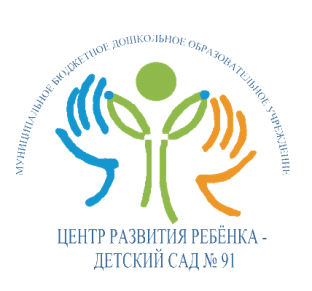 КОНСПЕКТ ЗАНЯТИЯ ПО РАЗВИТИЮ СВЯЗНОЙ РЕЧИ «Составление рассказ об осени» в старшей группе                                           Подготовила:                                                                  воспитатель МБДОУ № 91 Куликова Людмила Николаевнаг.Нижнекамск, 2014 г. Тема: «Составление рассказа об осени»Возраст детей: дети 5-года жизни (старшая группа)	Образовательная область: «Коммуникация».Интеграция: «Безопасность», «Коммуникация», «Художественное творчество»,   “Здоровье”.Программное содержание: 1.Учить детей составлять предложения по представлению, а из них короткий рассказ.2.Закреплять умение составлять развернутые предложения3. Упражнять в составлении загадок с опорой на мнемотаблицы4.Развивать активный словарный запасМетоды и приемы: игровой; словесный –образец педагога-рассказ, объяснение, загадки, вопросы; наглядный метод – рассматривание схемы на тему «Осень; практический – упражнение, дидактическая игра «Узнай по описанию».Оборудование: интерактивная доска.Демонстрационный материал: 6 карточек схема на тему «Осень», картинка «Торопыжки», письмо «Торопыжки», схемы для отгадывания загадок.Раздаточный материал:  схемы для отгадывания загадок.Словарная работа: желтеют, роняют, листопад, сухими, солнце, листья.Предварительная работа:
1.Блок занятий по составлению описательных рассказов о природе по схемам Т.А.Ткаченко.2.Экскурсия в осенний парк с целью наблюдения за листопадом, разнообразием и красотой осенней природы.3.Беседы с детьми об осени, осенних явлениях, жизни растений, животных и людей осенью.4.Рассматривание дидактических картин на темы «Уборка урожая в поле», «Уборка урожая в саду»Структура: 1.Мотивация деятельности детей.2.Рассматривание карточек на тему “Осень”, составление предложений по ним, а из них короткий рассказ.3. Отгадывание загадок о овощах и фруктах4. Сюрпризный моментПосадка детей, размещение: дети сидят на стульчиках  перед экраном.Ход занятия-Ребята, сегодня к нам в группу пришло письмо от веселого человечка «Торопыжки» (картинка Торопыжки на доске). Давайте прочитаем его:«Уважаемые ребята! Осень -  прекрасное время года. И мне очень хочется, чтобы вы сочинили про осень рассказ. А в помощь вам – карточки-схемы. С нетерпением буду ждать вашего ответа». Воспитатель: Интересно, какие карточки нам прислал Торопыжка?(воспитатель достает первую карточку с изображением солнца).Воспитатель: первая карточка – Что на ней изображено? (Солнце). Кто попробует придумать предложение о том, какое солнце осенью? (ответы детей).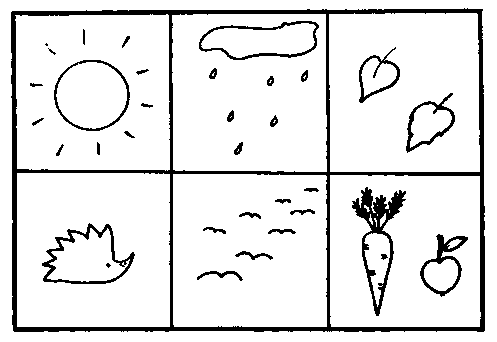  Воспитатель: (Солнце светит ярко, но слабо согревает землю). вторая карточка – Что на ней изображено? (туча и дождь). А что вы расскажете об осеннем небе?(ответы детей)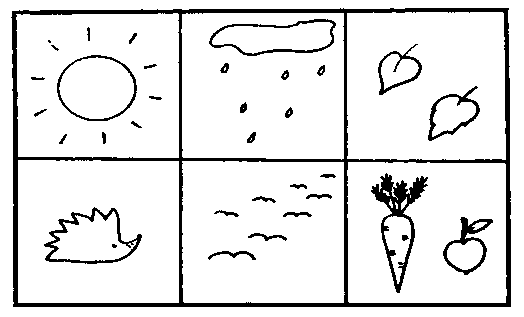 Воспитатель: (небо низкое, хмурое, пасмурное,чаще идут дожди).третья карточка-Что на ней изображено? (листья).Что происходит осенью с деревьями? (ответы детей)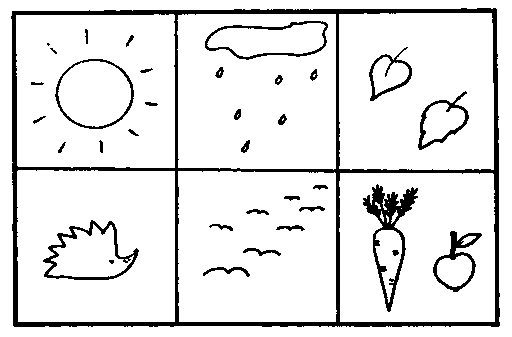 Воспитатель: ( листья на деревьях желтеют краснеютнадевают свой яркий наряд).
четвертая карточка –ежик. Кто придумает предложение какие изменения происходят в жизни зверей (ответы детей)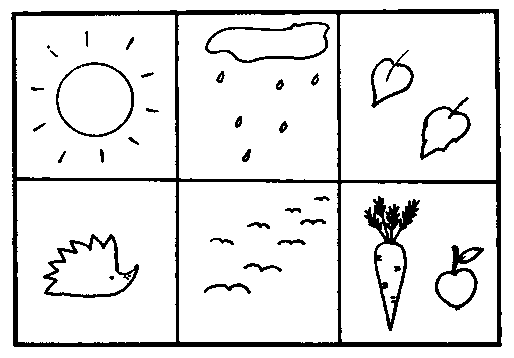 Воспитатель:(осенью дикие звери готовятся к зиме: запасают на зиму орехи, грибы и ягоды, ежик ложится спать)
пятая карточка – Что на ней изображено? (птицы). Какие  изменения происходят в жизни птиц. Расскажите, что вы знаете об 
этом(ответы детей)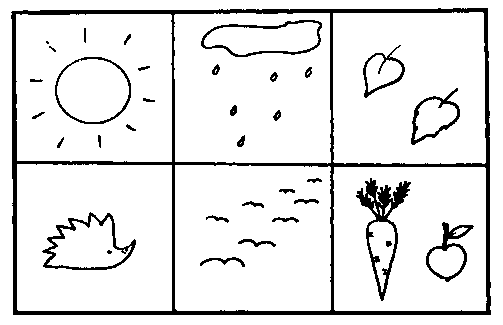 Воспитатель: (птицы улетают в теплые края, остаются только зимующие птицы – воробьи, вороны).
шестаякарточка – Чем занимаются люди осенью? (ответы детей)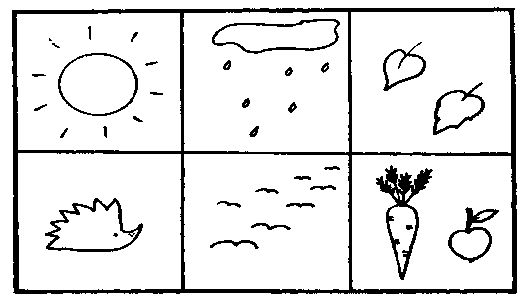 Воспитатель: (Люди на полях и в садах собирают урожай овощей и фруктов).Воспитатель: Молодцы, ребята, очень хорошо вы вспомнили и рассказали все, что знаете об осени.Посмотрите ребята, у нас получилась целая схема: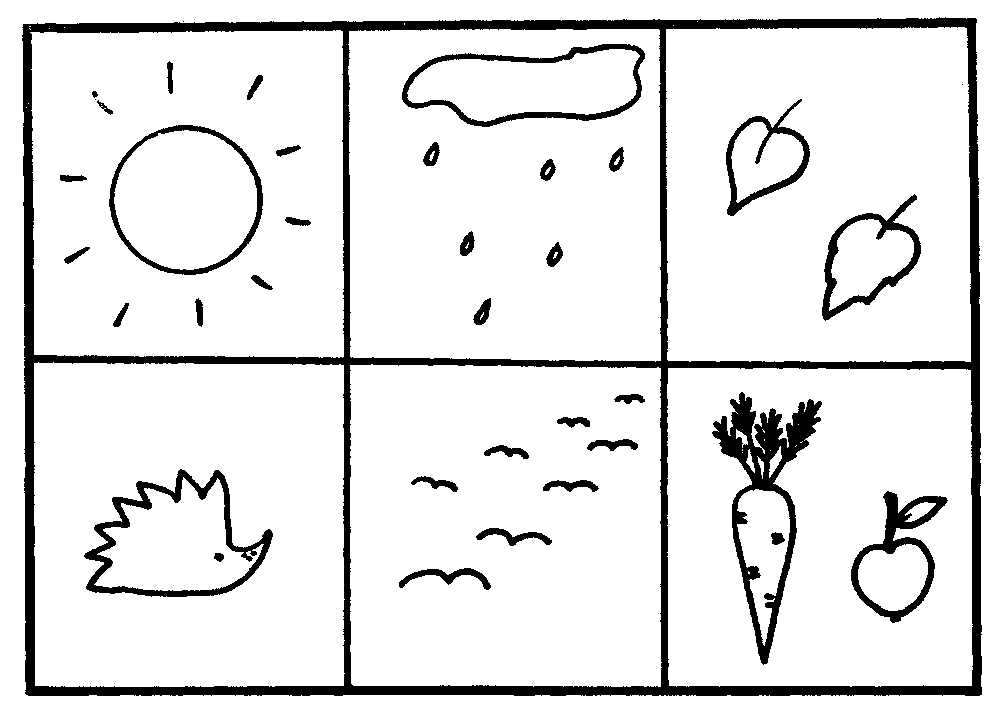 А сейчас давайте объединим все ваши высказывания и послушаем рассказы об осени целиком.Воспитатель: Ребята  у каждого рассказа есть название, начало и конец рассказа.Послушайте мой рассказ, рассказ называется:«Богатая осень».Наступила осень. Солнышко все реже и реже выглядывает из—за туч. Небо пасмурное, хмурое. Часто идет холодный дождик.  С деревьев опадает листва,  меняют свой цвет на желтый, красный, оранжевый. .Жизнь животных в лесу замирает, многие звери запаслись на зиму грибами, орехами, шишками.  Птицы собираются и улетают в теплые края.  Люди в садах в огородах собирают урожай и готовятся к зиме.(Далее 2-3 ребенка составляют описательный рассказ об осени по представлению, опираясь на схему).Рассказы получились очень интересными, спасибо.-Ребята, пока Ирина и Дима составляли рассказ, я их рассказы записывала. Рассказы Димы и Ирины отправим нашему веселому человечку «Торопыжке» (воспитатель записывает при детях рассказы вкладывает  в конверт и отправляет письмо «Торопыжке на улицу «Лесная»).Физминутка:«Фрукты»Будем мы варить компот (маршировать на месте)Фруктов нужно много. Вот (показать руками - "много")Будем яблоки крошить,Грушу будем мы рубить,Отожмем лимонный сок,Слив положим и песок (имитировать, как крошат, рубят, отжимают, кладут, насыпают песок)Варим, варим мы компот, (повернуться вокруг себя)Угостим честной народ (хлопать в ладоши)Молодцы ребята.   Ребята осень богата урожаем. Поиграем в игру «Узнай по описанию». (на столе стоит поднос, в нем лежит целое яблоко, схема к нему). Ребенок загадывает загадку:                                                                          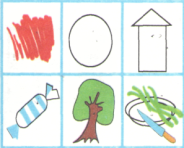 1.Зоя подойди к столу и загадай загадку:(Это фрукт.Оно красного цвета, круглой формы, может быть большим и маленьким, сладкий, растет на дереве, можно кушать в сыром виде, сварить компот-яблоко)Молодцы отгадали (ребенок показывает детям содержимое на подносе).(на столе стоит поднос, в нем лежит целое картофель, схема к нему). Ребенок загадывает загадку:                                                                                                                                                       2.Лиза подойди к столу загадай загадку: 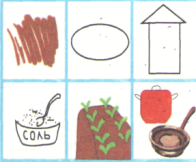 (Это овощ. Оно коричневого цвета, круглой формы, можно посолить,  , растет в земле, используется в вареном,печеном, жареном, сыром виде-картофель)Молодцы отгадали (ребенок показывает детям содержимое на подносе).Анализ занятия.-Ребята, кто прислал нам сегодня письмо на занятие? (Торопыжка)-Какое полезное дело мы сделали для него (составилирассказ про осень).-Ребята вы сказали, что осень богата урожаем, вот она вас угощает своим богатством.(дети Зоя и Лиза раздают разрезанное яблоко и картофель детям).На этом наше занятие закончилось.